بسمه تعالی بدینوسیله پیشنهاد طرح رساله دکتری که اطلاعات مربوط به آن در جداول زیر ذکر شده و مورد تایید معاونت پژوهشی و فناوری دانشگاه میباشد؛ جهت بررسی و ارزیابی به صندوق حمایت از پژوهشگران و فناوران کشور معرفی می شود. الف) عنوان طرح:ب) مشخصات مسئول/استاد راهنمای طرحج) مشخصات دانشجواستاد راهنما	       رئیس دانشکده / پژوهشکده 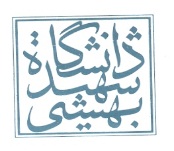 معاونت  پژوهشی و فناوریمعرفی نامه رساله دکتری دانشگاه و صندوق حمایت از پژوهشگران و فناوران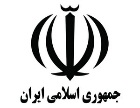 صندوق حمایت از پژوهشگران و فناوران کشورنام و نام خانوادگيرشته و گرايش تحصيليزمينه تخصصيمرتبه علمينام و نام خانوادگيکد ملی شماره دانشجوییرشته و گرايش تحصيليتاریخ ورود به دوره دکتریتاريخ آزمون جامعتاریخ دفاع از طرح پیشنهادی رساله 